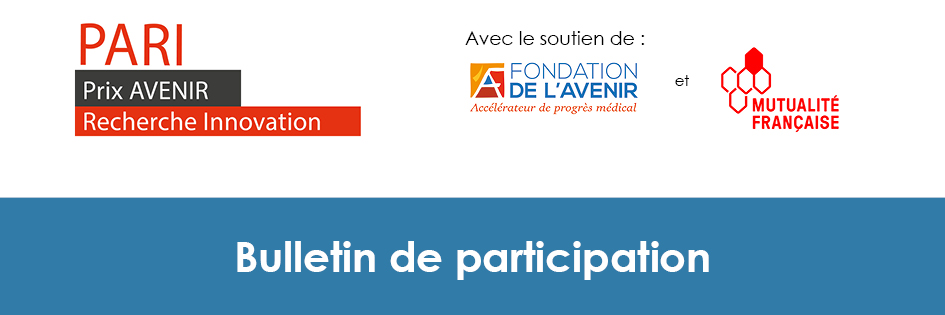 Groupement gestionnaire :Nom de l’établissement : Adresse complète :      Je souhaite participer au PARI 2022 dans mon établissement et m’engage à respecter les conditions du règlement.Dans le cadre de la mise en place de ce prix, merci de transmettre les contacts d’un(e) responsable opérationnel(le) : Fait à ………………………………………………………………………………….…………….………..     Le ../../….A retourner le 16 mai 2022 au plus tard par mail à riis@fondationdelavenir.orgPrénom, NOMFonctionsEmailTéléphoneNom et signature du Directeur/Directrice de l’établissement 